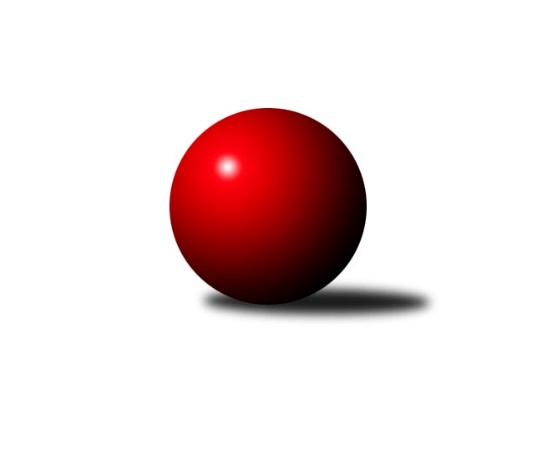 Č.13Ročník 2018/2019	10.2.2019Nejlepšího výkonu v tomto kole: 1668 dosáhlo družstvo: TJ Spartak Pelhřimov CKrajská soutěž Vysočiny A 2018/2019Výsledky 13. kolaSouhrnný přehled výsledků:TJ Slovan Kamenice nad Lipou E	- TJ Spartak Pelhřimov E	6:0	1664:1552	6.0:2.0	7.2.TJ Slovan Kamenice nad Lipou D	- TJ Spartak Pelhřimov C	1:5	1623:1668	2.0:6.0	7.2.TJ Slovan Kamenice nad Lipou C	- TJ Spartak Pelhřimov F	5:1	1665:1547	5.0:3.0	9.2.TJ Sokol Cetoraz B	- KK Slavoj Žirovnice C		dohrávka		15.3.Tabulka družstev:	1.	TJ Slovan Kamenice nad Lipou E	11	9	1	1	47.0 : 19.0 	56.5 : 31.5 	 1628	19	2.	TJ Spartak Pelhřimov C	10	8	0	2	46.0 : 14.0 	53.5 : 26.5 	 1619	16	3.	KK Slavoj Žirovnice C	9	6	1	2	35.0 : 19.0 	46.0 : 26.0 	 1647	13	4.	TJ Slovan Kamenice nad Lipou C	11	6	1	4	38.0 : 28.0 	45.0 : 43.0 	 1526	13	5.	TJ Spartak Pelhřimov F	9	3	0	6	20.0 : 34.0 	31.5 : 40.5 	 1526	6	6.	TJ Sokol Cetoraz B	10	2	1	7	21.0 : 39.0 	32.0 : 48.0 	 1536	5	7.	TJ Slovan Kamenice nad Lipou D	10	2	0	8	18.0 : 42.0 	31.0 : 49.0 	 1506	4	8.	TJ Spartak Pelhřimov E	10	2	0	8	15.0 : 45.0 	24.5 : 55.5 	 1496	4Podrobné výsledky kola:	 TJ Slovan Kamenice nad Lipou E	1664	6:0	1552	TJ Spartak Pelhřimov E	Jiří Rychtařík	 	 186 	 189 		375 	 1:1 	 364 	 	164 	 200		Andrea Dvořáková	Jan Švarc	 	 207 	 207 		414 	 1:1 	 392 	 	182 	 210		Pavel Vazač	Milan Podhradský	 	 196 	 236 		432 	 2:0 	 396 	 	187 	 209		Jiří Poduška	Pavel Šindelář	 	 227 	 216 		443 	 2:0 	 400 	 	186 	 214		Irena Machyánovározhodčí: Šindelář JiříNejlepší výkon utkání: 443 - Pavel Šindelář	 TJ Slovan Kamenice nad Lipou D	1623	1:5	1668	TJ Spartak Pelhřimov C	Iva Holasova	 	 187 	 179 		366 	 0:2 	 404 	 	195 	 209		Karel Pecha	Jitka Mrázková	 	 179 	 211 		390 	 1:1 	 400 	 	226 	 174		Zdeňka Vytisková	Ondřej Votápek	 	 203 	 242 		445 	 1:1 	 419 	 	204 	 215		Igor Vrubel	Josef Vančík	 	 218 	 204 		422 	 0:2 	 445 	 	230 	 215		Stanislav Kropáčekrozhodčí: David FáraNejlepšího výkonu v tomto utkání: 445 kuželek dosáhli: Ondřej Votápek, Stanislav Kropáček	 TJ Slovan Kamenice nad Lipou C	1665	5:1	1547	TJ Spartak Pelhřimov F	Filip Schober	 	 208 	 212 		420 	 1:1 	 401 	 	185 	 216		Ondřej Kohout	Petra Schoberová *1	 	 170 	 207 		377 	 0:2 	 422 	 	207 	 215		Lukáš Bambula	David Schober ml.	 	 205 	 203 		408 	 2:0 	 336 	 	158 	 178		Kateřina Kohoutová	Kamila Jirsová	 	 222 	 238 		460 	 2:0 	 388 	 	185 	 203		Radek Davidrozhodčí: Šindelář Jiřístřídání: *1 od 51. hodu David Schober st.Nejlepší výkon utkání: 460 - Kamila JirsováPořadí jednotlivců:	jméno hráče	družstvo	celkem	plné	dorážka	chyby	poměr kuž.	Maximum	1.	Adam Rychtařík 	TJ Slovan Kamenice nad Lipou E	457.25	304.0	153.3	3.5	4/4	(491)	2.	Stanislav Kropáček 	TJ Spartak Pelhřimov C	426.10	290.7	135.5	5.2	4/4	(500)	3.	Otakar Rataj 	KK Slavoj Žirovnice C	420.87	293.1	127.8	6.7	3/3	(440)	4.	Karel Pecha 	TJ Spartak Pelhřimov C	418.68	296.9	121.8	6.5	4/4	(456)	5.	Jan Pošusta 	TJ Sokol Cetoraz B	416.17	285.0	131.2	7.1	3/4	(445)	6.	Alena Izsofová 	KK Slavoj Žirovnice C	414.83	283.8	131.0	7.6	3/3	(461)	7.	Milan Kalivoda 	-- volný los --	414.79	279.9	134.9	5.1	3/3	(462)	8.	Kamila Jirsová 	TJ Slovan Kamenice nad Lipou C	412.83	283.6	129.3	8.6	3/4	(460)	9.	Pavel Šindelář 	TJ Slovan Kamenice nad Lipou E	412.04	282.6	129.4	6.6	4/4	(481)	10.	Zdeňka Vytisková 	TJ Spartak Pelhřimov C	410.59	294.9	115.7	8.4	3/4	(452)	11.	Ludmila Landkamerová 	-- volný los --	409.93	276.0	133.9	5.3	3/3	(461)	12.	Stanislav Šafránek 	KK Slavoj Žirovnice C	409.61	291.9	117.7	9.2	3/3	(442)	13.	Irena Machyánová 	TJ Spartak Pelhřimov E	407.33	287.8	119.6	8.9	3/3	(427)	14.	Jan Švarc 	TJ Slovan Kamenice nad Lipou E	407.08	286.4	120.7	7.5	3/4	(425)	15.	Václav Rychtařík  st.	TJ Slovan Kamenice nad Lipou E	406.75	286.4	120.3	10.8	3/4	(436)	16.	František Housa 	KK Slavoj Žirovnice C	405.28	284.2	121.1	9.6	3/3	(426)	17.	Petr Kejval 	KK Slavoj Žirovnice C	405.05	288.4	116.7	7.9	2/3	(451)	18.	Jiří Rychtařík 	TJ Slovan Kamenice nad Lipou D	401.69	278.0	123.7	7.6	3/4	(436)	19.	Vítězslav Kovář 	-- volný los --	401.56	280.3	121.3	7.2	3/3	(433)	20.	Igor Vrubel 	TJ Spartak Pelhřimov C	401.04	291.2	109.9	8.2	3/4	(431)	21.	David Schober  ml.	TJ Slovan Kamenice nad Lipou C	400.50	281.7	118.8	8.8	3/4	(429)	22.	Jaroslav Vácha 	-- volný los --	395.04	275.8	119.3	7.8	3/3	(431)	23.	Lukáš Bambula 	TJ Spartak Pelhřimov F	394.33	277.6	116.8	10.6	3/3	(435)	24.	Michal Zeman 	TJ Sokol Cetoraz B	393.75	280.6	113.2	9.3	3/4	(414)	25.	Ondřej Votápek 	TJ Slovan Kamenice nad Lipou D	392.53	283.0	109.5	11.4	4/4	(448)	26.	Ondřej Kohout 	TJ Spartak Pelhřimov F	391.93	287.7	104.2	14.6	3/3	(440)	27.	Radek David 	TJ Spartak Pelhřimov F	385.75	278.5	107.3	11.3	2/3	(394)	28.	Luboš Novotný 	TJ Sokol Cetoraz B	381.75	263.3	118.5	11.5	4/4	(398)	29.	Jiří Poduška 	TJ Spartak Pelhřimov E	381.60	279.5	102.1	13.5	3/3	(416)	30.	Filip Tejrovský 	TJ Sokol Cetoraz B	376.58	266.0	110.6	12.1	3/4	(415)	31.	Darja Novotná 	TJ Slovan Kamenice nad Lipou C	376.56	275.6	100.9	11.9	4/4	(417)	32.	Kateřina Kohoutová 	TJ Spartak Pelhřimov F	376.13	270.8	105.3	12.8	3/3	(458)	33.	Josef Vančík 	TJ Slovan Kamenice nad Lipou E	374.11	268.6	105.6	12.3	3/4	(422)	34.	David Schober  st.	TJ Slovan Kamenice nad Lipou C	372.67	273.2	99.5	13.4	4/4	(390)	35.	David Fára 	TJ Slovan Kamenice nad Lipou D	370.88	268.1	102.8	13.9	4/4	(388)	36.	Aleš Pokorný 	TJ Spartak Pelhřimov E	370.56	255.7	114.9	9.7	3/3	(409)	37.	Pavel Vodička 	TJ Slovan Kamenice nad Lipou C	369.94	265.2	104.7	13.2	3/4	(407)	38.	Václav Brávek 	TJ Sokol Cetoraz B	369.50	261.8	107.8	10.8	4/4	(423)	39.	Petra Schoberová 	TJ Slovan Kamenice nad Lipou C	365.67	267.7	98.0	12.0	3/4	(423)	40.	Vojtěch Koch 	TJ Spartak Pelhřimov F	362.25	255.8	106.5	13.0	2/3	(375)	41.	Jiří Pelíšek 	TJ Slovan Kamenice nad Lipou D	361.33	253.0	108.3	12.7	3/4	(374)	42.	Jiří Buzek 	TJ Slovan Kamenice nad Lipou D	352.42	255.5	96.9	14.7	4/4	(393)	43.	Andrea Dvořáková 	TJ Spartak Pelhřimov E	346.28	248.5	97.8	16.3	3/3	(371)		Milan Podhradský 	TJ Slovan Kamenice nad Lipou E	457.50	305.3	152.3	5.8	1/4	(471)		Filip Schober 	TJ Slovan Kamenice nad Lipou C	437.33	298.3	139.0	6.0	1/4	(476)		Pavel Vazač 	TJ Spartak Pelhřimov E	399.50	279.5	120.0	14.0	1/3	(407)		Jiří Slanina 	TJ Spartak Pelhřimov F	388.25	267.0	121.3	10.3	1/3	(417)		Iva Holasova 	TJ Slovan Kamenice nad Lipou D	386.25	283.5	102.8	13.8	2/4	(407)		Oldřich Kubů 	TJ Spartak Pelhřimov C	385.00	276.4	108.6	7.3	2/4	(448)		Nikola Kučerová 	TJ Spartak Pelhřimov F	384.67	278.7	106.0	11.7	1/3	(387)		Patrik Procházka 	TJ Spartak Pelhřimov F	384.00	262.0	122.0	12.0	1/3	(405)		Mirka Sochová 	TJ Slovan Kamenice nad Lipou E	374.75	277.3	97.5	13.0	2/4	(396)		Kateřina Kucírková 	TJ Spartak Pelhřimov E	374.00	274.5	99.5	12.2	1/3	(419)		Martin Zich 	TJ Sokol Cetoraz B	370.33	269.7	100.7	12.0	1/4	(409)		Pavel Vaníček 	TJ Slovan Kamenice nad Lipou D	370.00	276.0	94.0	12.0	1/4	(370)		Josef Bulíček 	TJ Spartak Pelhřimov C	367.50	284.0	83.5	15.0	1/4	(378)		Jaroslav Šefl 	TJ Slovan Kamenice nad Lipou C	361.00	280.0	81.0	24.0	1/4	(361)		 		359.00	272.0	87.0	16.0	1/0	(359)		Jitka Mrázková 	TJ Slovan Kamenice nad Lipou D	355.75	251.3	104.5	11.8	2/4	(390)		Kateřina Křížová 	TJ Sokol Cetoraz B	354.50	260.5	94.0	14.5	2/4	(401)		Jan Novotný 	TJ Sokol Cetoraz B	348.25	250.3	98.0	13.5	2/4	(371)		Pavel Rysl 	TJ Spartak Pelhřimov E	335.00	241.2	93.8	18.0	1/3	(357)		Jaroslav Nocar 	TJ Sokol Cetoraz B	318.00	223.0	95.0	8.5	1/4	(345)Sportovně technické informace:Starty náhradníků:registrační číslo	jméno a příjmení 	datum startu 	družstvo	číslo startu
Hráči dopsaní na soupisku:registrační číslo	jméno a příjmení 	datum startu 	družstvo	Program dalšího kola:14. kolo14.2.2019	čt	17:30	TJ Slovan Kamenice nad Lipou E - TJ Spartak Pelhřimov F	14.2.2019	čt	19:00	TJ Spartak Pelhřimov C - TJ Spartak Pelhřimov E				-- volný los -- - TJ Sokol Cetoraz B				TJ Slovan Kamenice nad Lipou C - -- volný los --	15.2.2019	pá	17:30	TJ Slovan Kamenice nad Lipou D - KK Slavoj Žirovnice C	Nejlepší šestka kola - absolutněNejlepší šestka kola - absolutněNejlepší šestka kola - absolutněNejlepší šestka kola - absolutněNejlepší šestka kola - dle průměru kuželenNejlepší šestka kola - dle průměru kuželenNejlepší šestka kola - dle průměru kuželenNejlepší šestka kola - dle průměru kuželenNejlepší šestka kola - dle průměru kuželenPočetJménoNázev týmuVýkonPočetJménoNázev týmuPrůměr (%)Výkon2xKamila JirsováKamenice C4602xKamila JirsováKamenice C1144603xOndřej VotápekKamenice D4453xOndřej VotápekKamenice D110.284455xStanislav KropáčekPelhřimov C4455xStanislav KropáčekPelhřimov C110.284456xPavel ŠindelářKamenice E4436xPavel ŠindelářKamenice E109.794434xMilan PodhradskýKamenice E4325xOtakar RatajŽirovnice C109.654012xLukáš BambulaPelhřimov F4223xAlena IzsofováŽirovnice C108.28396